	Zpravodaj Přeboru Domažlicka  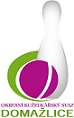 Č.7Ročník 2023/2024	4.11.2023Nejlepšího výkonu v tomto kole: 2563 dosáhlo družstvo: Díly BPřebor Domažlicka 2023/2024Výsledky 7. kolaSouhrnný přehled výsledků 7. kola:Díly B	- Pec B	8:0	2563:2285	9.0:3.0	3.11.Zahořany B	- Holýšov D	8:0	2533:2248	10.0:2.0	3.11.Kdyně C	- Havlovice B	5:3	2423:2221	8.0:4.0	3.11.Újezd C	- Újezd B	2:6	2263:2273	5.0:7.0	4.11.Tabulka družstev po 7. kole:	1.	Díly B	7	5	1	1	39.0 : 17.0 	52.0 : 32.0 	 2450	11	2.	Zahořany B	7	5	1	1	37.0 : 19.0 	50.0 : 34.0 	 2364	11	3.	Kdyně C	7	4	1	2	30.5 : 25.5 	46.5 : 37.5 	 2133	9	4.	Holýšov D	7	4	0	3	26.5 : 29.5 	36.0 : 48.0 	 2260	8	5.	Havlovice B	7	3	0	4	32.0 : 24.0 	41.0 : 43.0 	 2330	6	6.	Pec B	7	2	1	4	23.0 : 33.0 	44.0 : 40.0 	 2287	5	7.	Újezd B	7	2	0	5	20.0 : 36.0 	33.0 : 51.0 	 2195	4	8.	Újezd C	7	0	2	5	16.0 : 40.0 	33.5 : 50.5 	 2160	2Podrobné výsledky 7. kola:	 Díly B	2563	8:0	2285	Pec B	Lukáš Pittr	 	 224 	 233 		457 	 1:1 	 413 	 	225 	 188		Pavel Kalous	Dana Kapicová	 	 233 	 198 		431 	 2:0 	 394 	 	222 	 172		Tereza Denkovičová	Martin Kuneš	 	 189 	 225 		414 	 1:1 	 387 	 	208 	 179		Jiřina Hrušková	Daniel Kočí	 	 162 	 225 		387 	 1:1 	 367 	 	185 	 182		Jaroslava Kapicová	Iveta Kouříková	 	 221 	 231 		452 	 2:0 	 376 	 	189 	 187		Václav Němec	Jaromír Duda	 	 196 	 226 		422 	 2:0 	 348 	 	183 	 165		Tereza Housarovározhodčí: Jana KuželkováNejlepší výkon utkání: 457 - Lukáš Pittr	 Zahořany B	2533	8:0	2248	Holýšov D	Pavlína Vlčková	 	 218 	 199 		417 	 1:1 	 389 	 	180 	 209		František Novák	Vanda Vágnerová	 	 193 	 227 		420 	 2:0 	 395 	 	189 	 206		Božena Rojtová	Matylda Vágnerová	 	 247 	 197 		444 	 2:0 	 351 	 	165 	 186		Stanislav Šlajer	Jiří Havlovic	 	 221 	 189 		410 	 2:0 	 403 	 	215 	 188		Jan Štengl	Libor Benzl	 	 195 	 198 		393 	 1:1 	 364 	 	204 	 160		Radka Schuldová	Jaroslav Kutil	 	 245 	 204 		449 	 2:0 	 346 	 	165 	 181		Lucie Horkovározhodčí: Alena JungováNejlepší výkon utkání: 449 - Jaroslav Kutil	 Kdyně C	2423	5:3	2221	Havlovice B	Jaroslava Löffelmannová	 	 188 	 217 		405 	 1:1 	 418 	 	221 	 197		Josef Nedoma	Jan Lommer	 	 219 	 244 		463 	 2:0 	 376 	 	190 	 186		Jiří Rádl	Veronika Dohnalová	 	 176 	 179 		355 	 0:2 	 364 	 	184 	 180		Gabriela Bartoňová	Šárka Forstová	 	 195 	 235 		430 	 2:0 	 335 	 	176 	 159		Jiří Pivoňka st.	Tereza Krumlová	 	 218 	 211 		429 	 2:0 	 384 	 	193 	 191		Štěpánka Peštová	Kateřina Šebestová	 	 166 	 175 		341 	 1:1 	 344 	 	188 	 156		Adam Ticháčekrozhodčí: Tereza KrumlováNejlepší výkon utkání: 463 - Jan Lommer	 Újezd C	2263	2:6	2273	Újezd B	Alena Konopová	 	 197 	 204 		401 	 2:0 	 337 	 	155 	 182		Jana Dufková ml.	Zdeňka Vondrysková	 	 181 	 190 		371 	 0:2 	 377 	 	186 	 191		Václav Kuneš	Pavlína Berková	 	 171 	 168 		339 	 0:2 	 387 	 	207 	 180		Jana Dufková st.	Roman Vondryska	 	 169 	 181 		350 	 0:2 	 370 	 	185 	 185		Pavel Strouhal	Božena Vondrysková	 	 210 	 186 		396 	 2:0 	 361 	 	190 	 171		Jaroslav Získal st.	Alexander Kondrys	 	 205 	 201 		406 	 1:1 	 441 	 	187 	 254		Antonín Kühnrozhodčí: Jana Dufková ml.Nejlepší výkon utkání: 441 - Antonín KühnPořadí jednotlivců po 7. kole:	jméno hráče	družstvo	celkem	plné	dorážka	chyby	poměr kuž.	Maximum	1.	Jan Lommer 	Kdyně C	453.50	302.5	151.0	3.0	2/3	(463)	2.	Lukáš Pittr 	Díly B	442.33	297.3	145.0	5.4	3/4	(457)	3.	Iveta Kouříková 	Díly B	440.25	296.3	144.0	4.6	4/4	(458)	4.	Jaromír Duda 	Díly B	428.00	293.4	134.6	6.3	3/4	(444)	5.	Tereza Krumlová 	Kdyně C	421.83	291.7	130.2	8.3	3/3	(446)	6.	Daniel Kočí 	Díly B	413.69	294.6	119.1	8.4	4/4	(437)	7.	Šárka Forstová 	Kdyně C	413.33	295.8	117.5	10.8	2/3	(438)	8.	Ivan Böhm 	Pec B	413.13	285.9	127.3	7.8	4/5	(438)	9.	František Novák 	Holýšov D	411.75	289.8	122.0	9.9	4/4	(445)	10.	Tereza Denkovičová 	Pec B	411.10	283.1	128.0	8.1	5/5	(444)	11.	Jiří Havlovic 	Zahořany B	409.00	293.9	115.1	9.2	5/5	(436)	12.	Antonín Kühn 	Újezd B	407.33	288.6	118.8	8.9	4/4	(441)	13.	Jan Štengl 	Holýšov D	405.44	288.6	116.8	9.5	4/4	(438)	14.	Jiří Rádl 	Havlovice B	405.33	290.7	114.7	10.5	3/4	(424)	15.	Libor Benzl 	Zahořany B	404.70	280.4	124.3	8.4	5/5	(428)	16.	Martin Smejkal 	Kdyně C	402.17	277.1	125.1	8.0	3/3	(434)	17.	Gabriela Bartoňová 	Havlovice B	401.83	289.4	112.4	11.9	4/4	(447)	18.	Alexander Kondrys 	Újezd C	401.00	280.9	120.1	10.7	4/4	(421)	19.	Matylda Vágnerová 	Zahořany B	400.75	286.1	114.6	9.3	4/5	(444)	20.	Martin Kuneš 	Díly B	400.50	282.3	118.3	9.5	4/4	(436)	21.	Štěpánka Peštová 	Havlovice B	399.63	286.4	113.2	11.4	4/4	(434)	22.	Jan Pangrác 	Havlovice B	397.08	283.2	113.9	9.8	3/4	(409)	23.	Božena Rojtová 	Holýšov D	392.56	282.7	109.9	10.6	4/4	(430)	24.	Josef Nedoma 	Havlovice B	390.06	280.0	110.1	9.7	4/4	(445)	25.	Jana Dufková  st.	Újezd B	388.58	275.1	113.5	14.5	3/4	(406)	26.	Vanda Vágnerová 	Zahořany B	388.50	286.9	101.6	13.0	4/5	(420)	27.	Jaroslava Löffelmannová 	Kdyně C	387.83	276.4	111.4	10.8	3/3	(416)	28.	Pavel Kalous 	Pec B	386.20	274.0	112.2	12.0	5/5	(418)	29.	Jaroslav Získal  st.	Újezd B	384.89	282.6	102.3	14.7	3/4	(419)	30.	Kateřina Šebestová 	Kdyně C	384.17	277.3	106.8	12.0	3/3	(432)	31.	Alena Konopová 	Újezd C	383.13	279.6	103.5	14.1	4/4	(401)	32.	Veronika Dohnalová 	Kdyně C	381.17	281.0	100.2	11.5	2/3	(392)	33.	Klára Lukschová 	Újezd C	378.00	273.7	104.3	9.3	3/4	(399)	34.	Božena Vondrysková 	Újezd C	375.92	256.9	119.0	8.8	3/4	(400)	35.	Jiřina Hrušková 	Pec B	373.83	266.4	107.4	10.8	4/5	(396)	36.	Václav Němec 	Pec B	368.20	278.4	89.8	16.7	5/5	(395)	37.	Alena Jungová 	Zahořany B	366.88	258.0	108.9	12.3	4/5	(399)	38.	Zdeňka Vondrysková 	Újezd C	366.33	274.9	91.4	15.8	3/4	(398)	39.	Václav Kuneš 	Újezd B	365.31	261.8	103.6	11.8	4/4	(392)	40.	Jiří Pivoňka  st.	Havlovice B	364.94	272.3	92.6	14.4	4/4	(406)	41.	Lucie Horková 	Holýšov D	364.75	255.5	109.3	10.6	3/4	(411)	42.	Dana Tomanová 	Díly B	363.33	259.7	103.7	12.0	3/4	(374)	43.	Kristýna Krumlová 	Kdyně C	362.50	259.0	103.5	14.3	2/3	(378)	44.	Pavel Strouhal 	Újezd B	359.83	257.5	102.3	14.4	3/4	(402)	45.	Jaroslav Buršík 	Díly B	357.00	260.7	96.3	13.7	3/4	(368)	46.	Stanislav Šlajer 	Holýšov D	354.63	258.1	96.5	15.8	4/4	(371)	47.	Roman Vondryska 	Újezd C	350.50	253.5	97.0	17.8	3/4	(400)	48.	Radka Schuldová 	Holýšov D	343.31	260.5	82.8	17.8	4/4	(388)	49.	Jana Dufková  ml.	Újezd B	335.42	246.3	89.2	18.3	3/4	(369)	50.	Pavlína Berková 	Újezd C	318.22	236.8	81.4	21.7	3/4	(349)	51.	Jana Jaklová 	Újezd B	315.67	230.3	85.3	19.3	3/4	(352)		Jaroslav Kutil 	Zahořany B	427.33	287.2	140.2	6.5	3/5	(451)		Lenka Psutková 	Pec B	403.00	285.5	117.5	12.8	2/5	(408)		Dana Kapicová 	Díly B	401.50	279.4	122.1	10.0	2/4	(431)		Jáchym Pajdar 	Zahořany B	395.00	268.3	126.7	9.7	3/5	(437)		Tomáš Kamínek 	Újezd B	391.00	277.5	113.5	12.0	2/4	(393)		Pavlína Vlčková 	Zahořany B	390.33	287.3	103.0	12.0	3/5	(417)		Adam Ticháček 	Havlovice B	382.00	288.0	94.0	14.7	2/4	(434)		Robert Janek 	Pec B	372.50	268.0	104.5	13.5	1/5	(396)		Slavěna Götzová 	Zahořany B	361.67	266.8	94.8	14.5	3/5	(374)		Jaroslava Kapicová 	Pec B	361.00	254.7	106.3	13.7	3/5	(377)		Jozef Šuráň 	Holýšov D	358.00	260.0	98.0	14.0	1/4	(358)		Tereza Housarová 	Pec B	348.50	255.5	93.0	15.0	2/5	(349)		Miroslav Macháček 	Holýšov D	338.33	253.0	85.3	17.0	1/4	(343)		Václav Schiebert 	Havlovice B	338.00	251.0	87.0	22.0	1/4	(338)		Pavel Mikulenka 	Díly B	320.00	233.0	87.0	16.0	1/4	(320)		Jaroslav Získal  ml.	Újezd B	314.00	227.0	87.0	25.0	1/4	(314)		František Pangrác 	Pec B	300.00	222.0	78.0	24.0	1/5	(300)		Jürgen Joneitis 	Újezd C	295.25	222.3	73.0	26.0	2/4	(306)		Josef Denkovič 	Pec B	283.00	207.0	76.0	23.0	1/5	(283)Sportovně technické informace:Starty náhradníků:registrační číslo	jméno a příjmení 	datum startu 	družstvo	číslo startu
Hráči dopsaní na soupisku:registrační číslo	jméno a příjmení 	datum startu 	družstvo	Program . kola:  12.1.2024	pá	17:00	Zahořany B - Díly B	12.1.2024	pá	17:00	Pec B - Havlovice B	12.1.2024	pá	17:00	Kdyně C - Újezd B	13.1.2024	so	14:30	Újezd C - Holýšov D	Nejlepší šestka kola - absolutněNejlepší šestka kola - absolutněNejlepší šestka kola - absolutněNejlepší šestka kola - absolutněPočetJménoNázev týmuVýkon2xJan LommerKdyně C4635xLukáš PittrDíly B4573xIveta KouříkováDíly B4523xJaroslav KutilZahořany B4491xMatylda VágnerováZahořany B4442xAntonín KühnÚjezd B441